Оказание первой помощи пострадавшимПрактическое пособие от МЧС РоссииПособие МЧС России поможет не растеряться в трудной ситуации участникам ДТП, очевидцам сердечного приступа у больного человека. В книжке перечислены и алгоритмы оказания первой помощи при травматических повреждениях и неотложных состояниях. Таких, как наружное кровотечение при травмах, ранение живота, проникающее ранение грудной клетки, переломы костей и термические ожоги, а также переохлаждение и отморожение. Читатели узнают, как следует правильно вести себя, чтобы на деле помочь тому, кто поражен электрическим током или наглотался воды в реке, а может, стал жертвой серьезного отравления. В пособии есть и рекомендации помощи в случае травм и химических ожогов глаз, укусов ядовитых змей, насекомых, а также при тепловых и солнечных ударах.1. Первоочередные действия при оказании первой помощи больным и пострадавшимВ первую очередь помощь оказывают тем, кто задыхается, у кого обильное наружное кровотечение, проникающее ранение грудной клетки или живота, кто находится в бессознательном или тяжелом состоянии.Только после остановки наружного кровотечения, восстановления самостоятельного дыхания и сердцебиения делай следующее:2. Порядок проведения сердечно-легочной реанимации2.1. Правила определения наличия пульса, самостоятельного дыхания и реакции зрачков на свет (признаки "жизни и смерти")К реанимации приступай только при отсутствии признаков жизни (пункты 1-2-3).2.2. Последовательность проведения искусственной вентиляции легких2.3. Правила проведения, закрытого (непрямого) массажа сердцаГлубина продавливания грудной клетки должна быть не менее 3-4 см, 100-110 надавливаний в 1 минуту.Проводить закрытый массаж сердца нужно только на твердой поверхности!2.4. Удаление инородного тела из дыхательных путей приемом ГеймлихаПризнаки: Пострадавший задыхается (судорожные дыхательные движения), не способен говорить, внезапно становится синюшным, может потерять сознание.Дети часто вдыхают части игрушек, орехи, конфеты.ЕСЛИ В ХОДЕ РЕАНИМАЦИИ САМОСТОЯТЕЛЬНОЕ ДЫХАНИЕ, СЕРДЦЕБИЕНИЕ НЕ ВОССТАНАВЛИВАЮТСЯ, А ЗРАЧКИ ОСТАЮТСЯ ШИРОКИМИ В ТЕЧЕНИЕ 30-40 МИНУТ И ПОМОЩИ НЕТ, СЛЕДУЕТ СЧИТАТЬ, ЧТО НАСТУПИЛА БИОЛОГИЧЕСКАЯ СМЕРТЬ ПОСТРАДАВШЕГО.3. Алгоритмы оказания первой помощи пострадавшим при травматических повреждениях и неотложных состояниях3.1. Первая помощь при наружном кровотеченииТочки прижатия артерий3.2. Способы временной остановки наружного кровотеченияЗажать кровоточащий сосуд (рану)Пальцевое прижатие артерии болезненно для пострадавшего и требует большой выдержки и силы от оказывающего помощь. До наложения жгута не отпускай прижатую артерию, чтобы не возобновилось кровотечение. Если начал уставать, попроси кого-либо из присутствующих прижать твои пальцы сверху.Наложить давящую повязку или выполнить тампонаду раныНаложить кровоостанавливающий жгутЖгут - крайняя мера временной остановки артериального кровотечения.Срок нахождения жгута на конечности 1 час, по истечении которого жгут следует ослабить на 10-15 минут, предварительно зажав сосуд, и снова затянуть, но не более чем на 20-30 минут.Остановка наружного кровотечения жгутом-закруткой (более травматичный способ временной остановки кровотечения!)3.3. Первая помощь при ранении животаВызови (самостоятельно или с помощью окружающих) "скорую помощь", обеспечь доставку пострадавшего в лечебное учреждение.3.4. Первая помощь при проникающем ранении грудной клеткиПризнаки: кровотечение из раны на грудной клетке с образованием пузырей, подсасывание воздуха через рану.Вызови (самостоятельно или с помощью окружающих) "скорую помощь", обеспечь доставку пострадавшего в лечебное учреждение.3.5. Первая помощь при кровотечении из носаПричины: травма носа (удар, царапина); заболевания (высокое артериальное давление, пониженная свертываемость крови); физическое перенапряжение; перегревание.Если кровотечение в течение 15-20 минут не останавливается, направь пострадавшего в лечебное учреждение.3.6. Первая помощь при переломах костейВызови (самостоятельно или с помощью окружающих) "скорую помощь".3.7. Правила иммобилизации (обездвиживания)Иммобилизация является обязательным мероприятием. Только при угрозе пострадавшему спасателю допустимо сначала перенести пострадавшего в безопасное место.3.8. Первая помощь при термических ожогахВызови (самостоятельно или с помощью окружающих) "скорую помощь". Обеспечь доставку пострадавшего в ожоговое отделение больницы.3.9. Первая помощь при общем переохлажденииВызови (самостоятельно или с помощью окружающих) "скорую помощь".При признаках собственного переохлаждения борись со сном, двигайся; используй бумагу, пластиковые пакеты и другие средства для утепления своей обуви и одежды; ищи или строй убежище от холода.3.10. Первая помощь при отмороженииПри отморожении использовать масло или вазелин, растирать отмороженные участки тела снегом запрещено.Вызови (самостоятельно или с помощью окружающих) "скорую помощь", обеспечь доставку пострадавшего в лечебное учреждение.3.11. Первая помощь при поражении электрическим токомВызови (самостоятельно или с помощью окружающих) "скорую помощь".3.12. Первая помощь при утопленииВызови (самостоятельно или с помощью окружающих) "скорую помощь".3.13. Первая помощь при черепно-мозговой травмеВызови (самостоятельно или с помощью окружающих) "скорую помощь".3.14. Первая помощь при отравлениях3.14.1. Первая помощь при пероральных отравлениях (при поступлении токсического вещества через рот)Срочно вызови бригаду скорой медицинской помощи. Выясни обстоятельства происшедшего (в случае лекарственного отравления предъяви обертки от лекарств прибывшему медицинскому работнику).Если пострадавший в сознанииЕсли пострадавший без сознанияВызови (самостоятельно или с помощью окружающих) "скорую помощь", обеспечь доставку пострадавшего в лечебное учреждение.3.14.2. Первая помощь при ингаляционных отравлениях (при поступлении токсического вещества через дыхательные пути)Признаки отравления угарным газом: резь в глазах, звон в ушах, головная боль, тошнота, рвота, потеря сознания, покраснение кожи.Признаки отравления бытовым газом: тяжесть в голове, головокружение, шум в ушах, рвота; резкая мышечная слабость, усиление сердцебиения; сонливость, потеря сознания, непроизвольное мочеиспускание, побледнение (посинение) кожи, поверхностное дыхание, судороги.Вызови скорую медицинскую помощь.4. Алгоритмы оказания первой помощи при острых заболеваниях и неотложных состояниях4.1. Первая помощь при сердечном приступеПризнаки: острая боль за грудиной, отдающая в левую верхнюю конечность, сопровождающаяся "страхом смерти", сердцебиение, одышка.Вызови, поручи окружающим вызвать скорую медицинскую помощь. Обеспечь поступление свежего воздуха, расстегни тесную одежду, придай полу сидячее положение.4.2. Первая помощь при поражениях органов зрения4.2.1. При попадании инородных телПередвигаться пострадавший должен только за руку с сопровождающим!Обеспечь доставку пострадавшего в лечебное учреждение.4.2.2. При химических ожогах глазПередвигаться пострадавший должен только за руку с сопровождающим!При попадании кислоты можно промыть глаза 2%-м раствором пищевой соды (на стакан кипяченой воды добавить на кончике столового ножа пищевой соды).При попадании щелочи можно промыть глаза 0,1%-м раствором лимонной кислоты (на стакан кипяченой воды добавить 2-3 капли лимонного сока).4.2.3. При травмах глаз и векПострадавший должен находиться в положении "лежа"Обеспечь доставку пострадавшего в лечебное учреждение.4.3. Первая помощь при укусах ядовитых змейОграничь подвижность пострадавшей конечности.Обеспечь доставку пострадавшего в лечебное учреждение для введения противозмеиной сыворотки.4.4. Первая помощь при укусах насекомыхПри возникновении аллергической реакции обратиться к врачу. Следи за состоянием больного до прибытия медицинского работника.4.5. Первая помощь при обморокеПризнаки: бледность, внезапная кратковременная потеря сознания.Если сознание не восстанавливается более 3-5 минут, вызови (самостоятельно или с помощью окружающих) "скорую помощь".4.6. Первая помощь при тепловом (солнечном) удареПризнаки: слабость, сонливость, жажда, тошнота, головная боль; возможны учащение дыхания и повышение температуры, потеря сознания.При отсутствии указанных признаков приступай к сердечно-легочной реанимации.Вызови (самостоятельно или с помощью окружающих) "скорую помощь".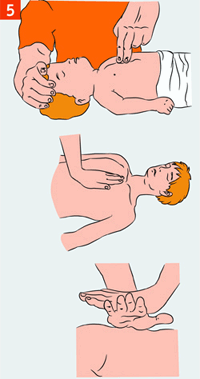 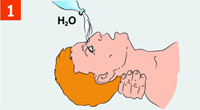 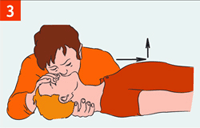 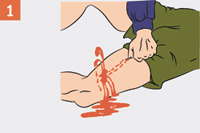 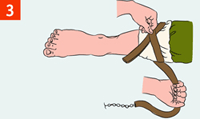 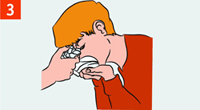 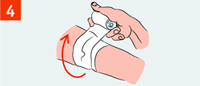 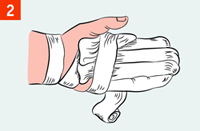 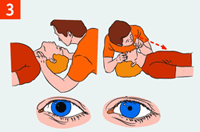 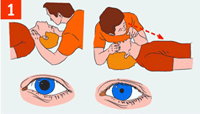 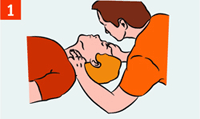 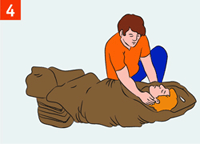 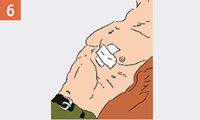 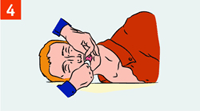 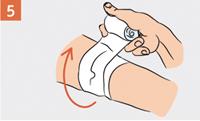 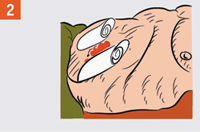 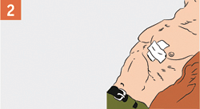 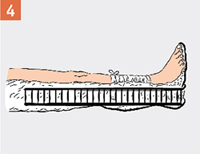 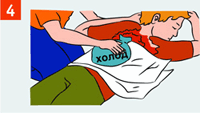 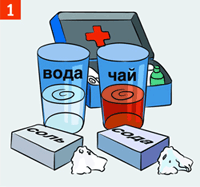 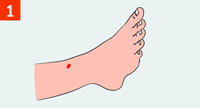 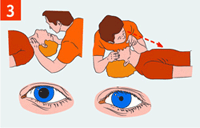 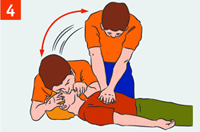 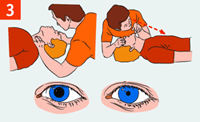 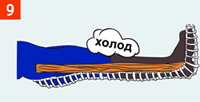 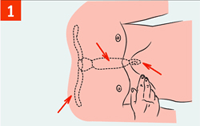 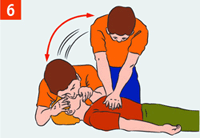 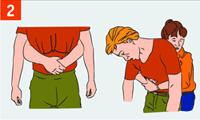 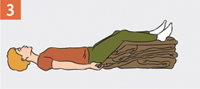 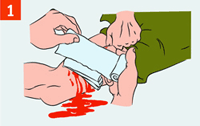 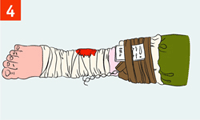 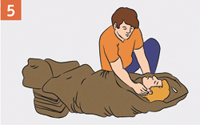 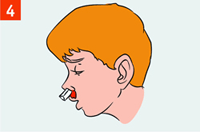 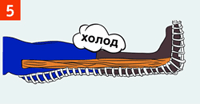 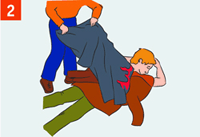 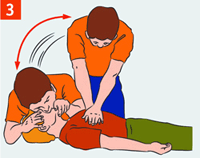 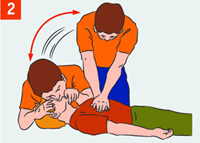 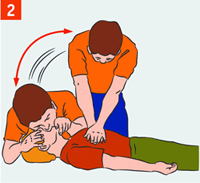 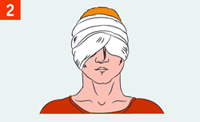 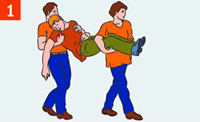 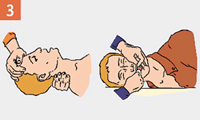 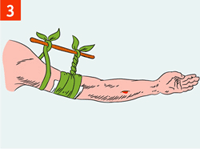 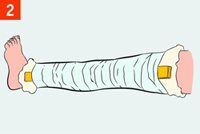 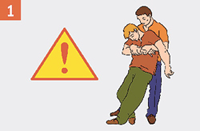 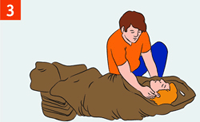 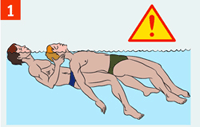 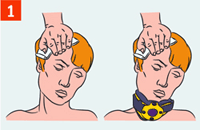 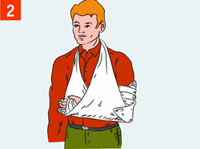 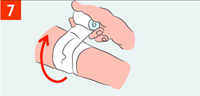 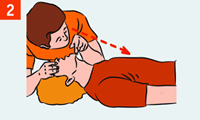 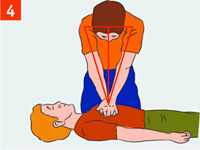 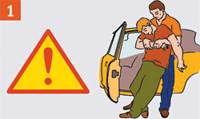 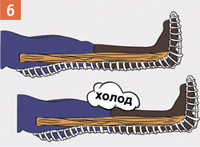 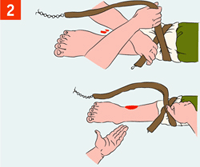 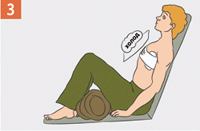 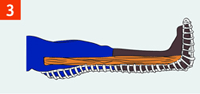 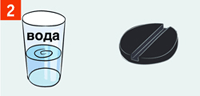 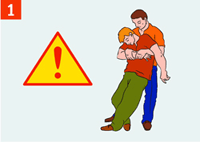 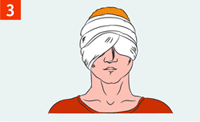 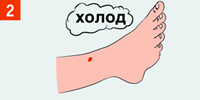 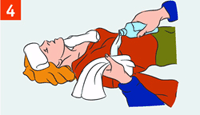 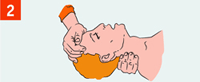 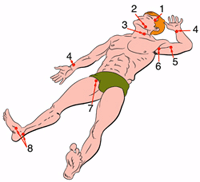 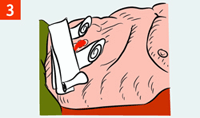 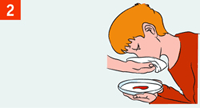 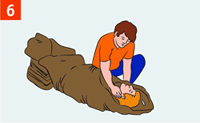 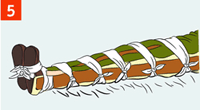 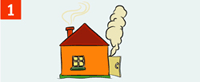 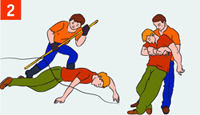 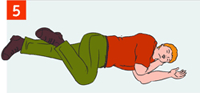 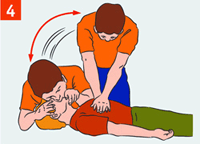 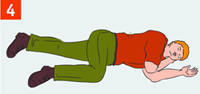 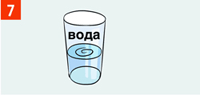 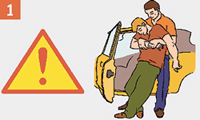 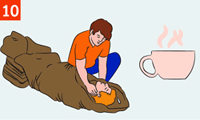 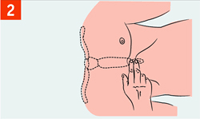 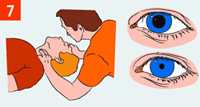 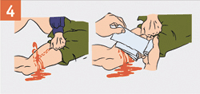 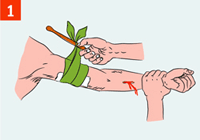 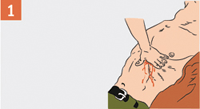 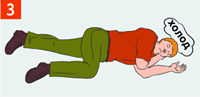 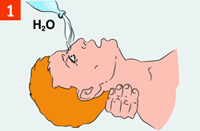 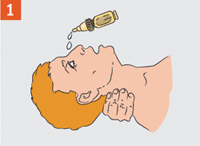 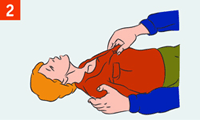 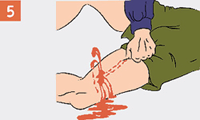 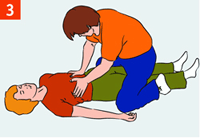 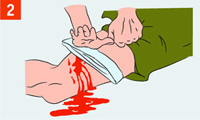 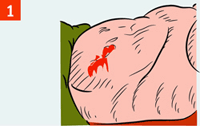 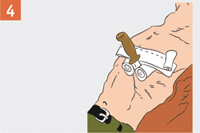 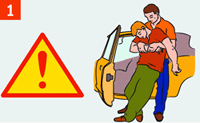 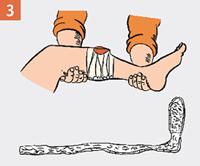 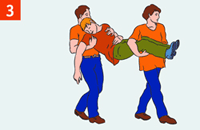 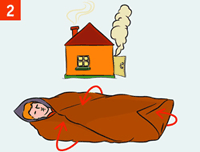 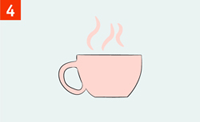 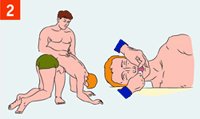 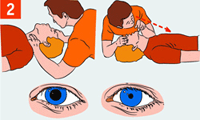 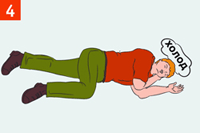 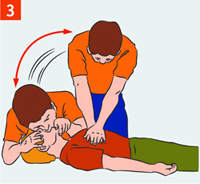 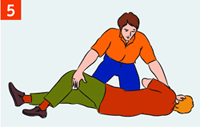 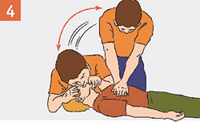 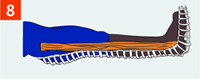 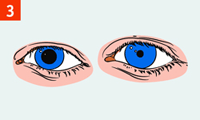 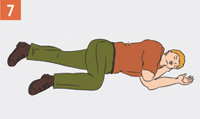 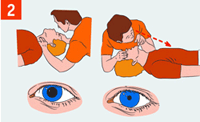 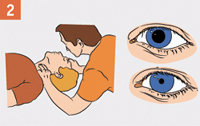 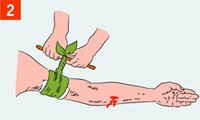 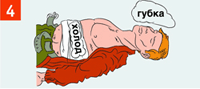 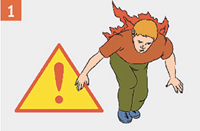 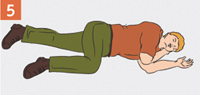 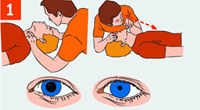 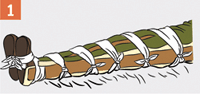 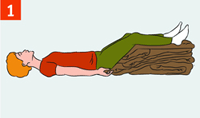 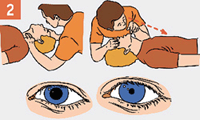 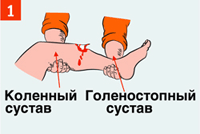 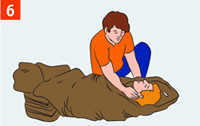 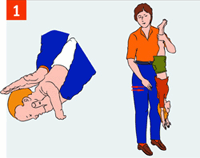 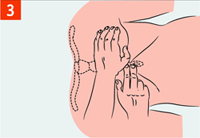 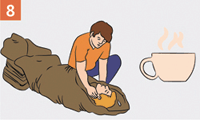 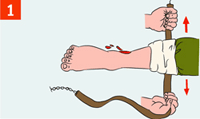 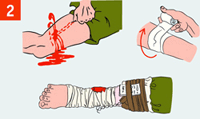 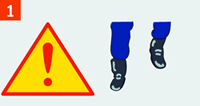 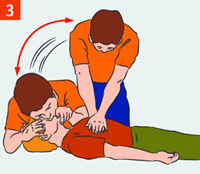 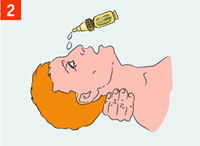 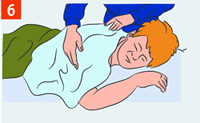 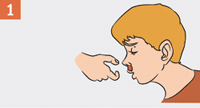 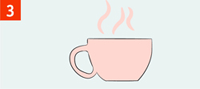 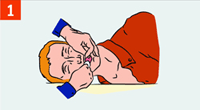 